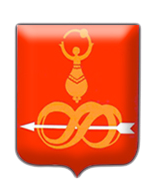 ГЛАВА МУНИЦИПАЛЬНОГО ОБРАЗОВАНИЯ «ДЕБЁССКИЙ РАЙОН»«ДЭБЕС ЁРОС» МУНИЦИПАЛ КЫЛДЫТЭТЛЭН ТÖРОЕЗПОСТАНОВЛЕНИЕот 14 февраля 2017 года                                                                                      № 5 с. ДебёсыО Плане основных мероприятий муниципального образования«Дебесский район»Руководствуясь Уставом муниципального образования «Дебесский район», ПОСТАНОВЛЯЮ:Утвердить прилагаемый План основных мероприятий муниципального образования «Дебесский район» на 2017 год.Глава муниципального образования					                                                    А.С. ИвановПодготовил:   Специалист – эксперт  	С.А. Воронцова                                                                                                                          «____» _____________2017 г.                                                                                                                                                                                                                                                                                                         Разослать:  1 экз. в дело, Согласовано:Начальник отдела документационного 	И.Ю. Роготневаобеспечения	                                               «____» ___________2017 г.Руководитель Аппарата  	С.А. Хохрякова	                                                                                                                        «____» _____________2017 г.                                                                                              УТВЕРЖДЕНпостановлением Главы муниципального образования«Дебесский район»от _________________ № ___ПЛАНосновных мероприятий муниципального образования «Дебесский район» на 2017 год2017 год  -  Год экологии (Указ Президента Российской Федерации от 5 января 2016 г. N 7 «О проведении в Российской Федерации Года экологии»)
I. Дни района в муниципальных образованиях (сельских поселениях)I. Дни района в муниципальных образованиях (сельских поселениях)I. Дни района в муниципальных образованиях (сельских поселениях)I. Дни района в муниципальных образованиях (сельских поселениях)I. Дни района в муниципальных образованиях (сельских поселениях)I. Дни района в муниципальных образованиях (сельских поселениях) МО «Большезетымское»март-апрельмарт-апрельГлава МО (СП)Глава МО (СП)МО «Заречномедлинское»март март Глава МО (СП)Глава МО (СП) МО «Дебёсское»апрельапрельГлава МО (СП)Глава МО (СП)МО «Котегуртское»мартмартГлава МО (СП)Глава МО (СП)МО «Нижнепыхтинское»февраль,апрельфевраль,апрельГлава МО (СП)Глава МО (СП)МО «Старокычское»мартмартГлава МО (СП)Глава МО (СП)МО «Сюрногуртское»январь, март, апрельянварь, март, апрельГлава МО (СП)Глава МО (СП)МО «Тольенское»мартмартГлава МО (СП)Глава МО (СП)МО «Тыловайское»мартмартГлава МО (СП)Глава МО (СП)МО «Уйвайское»февральфевральГлава МО (СП)Глава МО (СП)II.Семинары, совещания, конференции, конкурсыII.Семинары, совещания, конференции, конкурсыII.Семинары, совещания, конференции, конкурсыII.Семинары, совещания, конференции, конкурсыII.Семинары, совещания, конференции, конкурсыII.Семинары, совещания, конференции, конкурсы1.Семинары1.Семинары1.Семинары1.Семинары1.Семинары1.СеминарыСеминар (учёба) руководителей и специалистов учебных учреждений и  организаций района по вопросам охраны трудафевральфевральЛ.М. ГущинЛ.М. ГущинСеминар (учёба) «Правила по охране труда при работе на высоте»мартмартЛ.М. ГущинЛ.М. ГущинСеминар главных энергетиков, электротехнического  персонала, электросварщиковапрельапрельЛ.М. ГущинЛ.М. ГущинСовещание с предпринимателями и Центром поддержки малого предпринимательства УРмарт,ноябрьмарт,ноябрьПЭОПЭОСеминар-совещание с работниками культурыежемесячноежемесячноУКиТУКиТЗаседания Совета работающей молодёжи2-ой  четвергмесяца2-ой  четвергмесяцаСовет работающей молодёжи,ОМПФКиССовет работающей молодёжи,ОМПФКиССеминар для муниципальных служащих «Час муниципального служащего»1 раз в два месяца1 раз в два месяцаОКПРОКПРСеминар со специалистами по работе с молодежью в МО (СП)ежемесячноежемесячноОМПФКи С,МЦ «Вертикаль»ОМПФКи С,МЦ «Вертикаль»Семинар с руководителями ОУв течение годав течение годаУОУОСеминар с руководителями ДОУв течение годав течение годаУОУОСеминар с заместителями руководителей ОУв течение годав течение годаУОУО2.Совещания2.Совещания2.Совещания2.Совещания2.СовещанияРайонное совещание – актив работников культуры по итогам 2016 года январьянварьУКиТ, УКиТ, Совещание с зоотехниками и ветеринарными специалистами сельскохозяйственных организаций по итогам работы отрасли животноводства за 2016 год и задачах на 2017 годфевральфевральУправление с/хУправление с/хРайонное совещание – актив работников культуры по итогам 2016 годафевральфевральУКиТУКиТСовещание с операторами по воспроизводству стада крупного рогатого скота по итогам работы за 2016 год и задачам на 2017 год. Анализ бонитировки крупного рогатого скота.мартмартУправление с/хУправление с/хСовещание по итогам 2016 года и перспективам развития в  отрасли  сельского хозяйства в 2017 годумартмартУправление с/хУправление с/хСовещание с зоотехниками и ветеринарными специалистами по итогам работы отрасли животноводства за I полугодие 2017 годаиюльиюльУправление с/хУправление с/хСовещание с агрономами, кадровиками, бухгалтерами, экономистами, руководителями сельскохозяйственных организацийежемесячноежемесячноУправление с/хУправление с/хСовещание с работниками кадровых служб муниципальных учрежденийежеквартальноежеквартальноОКПРОКПРОрганизация и участие в проведении заседаний Кадрового Совета при Главе МО «Дебесский район»по мере необходимостипо мере необходимостиОКПРОКПРСовещания с руководителями ОУв течение годав течение годаУОУО3.Конференции3.Конференции3.Конференции3.Конференции3.КонференцииМежрайонная научно-практическая конференция педагогических работников ОО «Развитие системы образования в условиях реализации ФГОС»февральфевральУОУООрганизация и проведение Республиканской краеведческой конференции «Большому Сибирскому тракту – 220 лет»апрельапрельУКиТУКиТКонференция педагогов образовательных учреждений районаавгуставгустУОУОКонференция, посвященная работников дошкольного образованиясентябрьсентябрьУОУОКонференция по итогам летнего отдыха и оздоровления детей и подростковноябрьноябрьУОУО4.Конкурсы4.Конкурсы4.Конкурсы4.Конкурсы4.КонкурсыРайонный конкурс клубов молодых семей «Минута славы, 23+8»февральфевраль«МЦ «Вертикаль»«МЦ «Вертикаль»Проведение первого этапа ежегодного республиканского конкурса «Семейные трудовые династии»февраль-апрельфевраль-апрельПЭОПЭОКонкурс  красавиц «Чеберина-2017» для старшеклассников и студентовмартмарт«МЦ «Вертикаль»«МЦ «Вертикаль»Открытый районный конкурс красоты «Русская красавица» мартмартДИМЦКиТ «Сибирский тракт»ДИМЦКиТ «Сибирский тракт»Участие в республиканском конкурсе исполнителей эстрадной песни «Песенный каскад»мартмартУКиТУКиТФотоконкурс «Вот моя деревня, вот мое село».март-августмарт-августУКиТУКиТКонкурс детского художественного творчества для детей апрельапрельРДК, УОРДК, УООткрытый районный конкурс КВНапрельапрельДИМЦКиТ «Сибирский тракт»ДИМЦКиТ «Сибирский тракт»Районный конкурс красоты «Чеберай - 2017»маймайРДК «Чупчигур»РДК «Чупчигур»Семейный фотоконкурс  «Чистый двор, чистая улица - чистое село»маймайОМПФКиСОМПФКиСРайонный смотр-конкурс на лучшую организацию работы по охране труда за 2016 годмаймайкомиссия по охране трудакомиссия по охране трудаКонкурс операторов машинного доения коровиюньиюньУправление с/хУправление с/хФотоконкурс «Семейное сэлфи» в рамках празднования Дня семьи, любви и верностииюльиюль«МЦ «Вертикаль»«МЦ «Вертикаль»Участие в республиканском конкурсе видеофильмов, посвященных году ЭкологиисентябрьсентябрьУКиТУКиТРайонный конкурс «Пичи Чеберъес, но Батырьес»октябрьоктябрьРДК «Чупчигур»РДК «Чупчигур»Конкурс стихов к 125летию М. ЦветаевойоктябрьоктябрьМБУК «Дебёсская РМБ»МБУК «Дебёсская РМБ»Участие в смотре - конкурсе «Лучшая ЕДДС МО»30 октября30 октябряГОиЧС, ЕДДСГОиЧС, ЕДДСФотоконкурс «Почему я люблю Дебесы»ноябрьноябрьУКиТУКиТРайонный конкурс вокалистов «Лейся, песня»ноябрьноябрьДРДК «Чупчигур»ДРДК «Чупчигур»Конкурс чтецов и вечер  памяти, посвященный творчеству и 105-летию народного поэта Удмуртии Степана Широбокова18 декабря18 декабряУКиТ, МБУК «Дебёсская РМБ»УКиТ, МБУК «Дебёсская РМБ»Организация и проведение I, II этапов конкурса «Лучший муниципальный служащий МО «Дебесский район», республиканского конкурса «Лучший муниципальный служащий в Удмуртской Республике»III кварталIII кварталОКПРОКПРИгра-квест «Дозор» среди предприятий и организаций районаВ течение годаВ течение годаМБУ МЦ «Вертикаль»МБУ МЦ «Вертикаль»Интеллектуальная игра  «Эконэт»В течение годаВ течение годаМБУ МЦ«Вертикаль»МБУ МЦ«Вертикаль»Спортивная эстафета для молодежи «Спортлото 2017»В течение годаВ течение годаМБУ МЦ«Вертикаль»МБУ МЦ«Вертикаль»5.Месячники, акции, фестивали5.Месячники, акции, фестивали5.Месячники, акции, фестивали5.Месячники, акции, фестивали5.Месячники, акции, фестивалиМесячник «Безопасность детей на водных объектахв зимний период»январь-апрельянварь-апрельУО, ЧС и МРУО, ЧС и МРМесячник безопасного ИнтернетафевральфевральУОУОМесячник гражданско-патриотического воспитания (по особому графику).- Мероприятие, посвященное воинам-защитникам-  Спортивно-игровая программа-  Конкурсная программа для детей-  Спортивная эстафета для подростков- Мероприятие военно-патриотического направленияфевральфевральУО, ОМПФКиС,УКиТУО, ОМПФКиС,УКиТАкция с целью популяризации удмуртского языка «Татын верасько удмурт кылын»до 21 февралядо 21 февраляМБУ МЦ «Вертикаль»МБУ МЦ «Вертикаль»Месячник профориентационной работымартмартУО,ОМПФКиСУО,ОМПФКиСМероприятия в рамках месячника профориентации (по особому плану):Интеллектуальный марафонДиспут-клубПрофориентационные  встречи:  Конкурсно-игровая программа «В мире Профессий»; Игра-путешествие «О правах, играя» Выставка рисунковмартмартУКиТУКиТРайонный краеведческий фестивальмартмартУКиТУКиТОрганизация и проведение республиканского фестиваля  изобразительного творчества «Я и мой мир»мартмартДШИДШИРеспубликанский детский шашечный фестивальапрельапрельДЮСШ, УО, ДИМЦКиТ «Сибирский тракт»ДЮСШ, УО, ДИМЦКиТ «Сибирский тракт»Участие во Всероссийской акции «Библионочь – 2017».апрельапрельМБУК «Дебесская межпоселенческая библиотека»МБУК «Дебесская межпоселенческая библиотека»Мероприятия в рамках месячника «Семья»-  Благотворительная  акция-  Развлекательная программа, посвящённая Дню семьи- Мероприятие, направленное на профилактику ЗОЖ -  Акция в рамках месячника «Семья».апрель-майапрель-майОСМиД, ОМПФКиС,УКОСМиД, ОМПФКиС,УКПроведение акции «Селу - новую аллею» в рамках Всероссийской эколого-просветительской акции "Аллея России"апрель-майапрель-майМБУК ДИМЦКТ «Сибирский тракт»МБУК ДИМЦКТ «Сибирский тракт» Месячник экологической  и  пожарной безопасностиапрель-майапрель-майУО, ГО, ЧС и МРУО, ГО, ЧС и МРЭкологическая акция «Укрась свою деревню»апрель-майапрель-майМБУК «Дебесская межпоселенческая библиотека»МБУК «Дебесская межпоселенческая библиотека»Экологическая акция «Чистое село  – забота каждого»апрель-июньапрель-июньМБУК «Дебесская межпоселенческая библиотека»МБУК «Дебесская межпоселенческая библиотека»Акции «Георгиевская ленточка», «Сделай подарок ветерану»маймайМБУ МЦ «Вертикаль»МБУ МЦ «Вертикаль»Районный фестиваль коллективов народного творчества, посвященный закрытию клубного сезона.маймайДРДК «Чупчигур»ДРДК «Чупчигур»Акция «Берёзовая аллея» в рамках Всероссийской эколого-просветительской акции «Аллея России»маймайМБУК «Музей истории Сибирского тракта»МБУК «Музей истории Сибирского тракта»Акция «Охрана прав детства»15 мая – 15 июня15 мая – 15 июняКДН и ЗПКДН и ЗПЭкологическая акция «Чистые берега наших рек»июньиюньОМПФКиС,МБУ МЦ «Вертикаль»ОМПФКиС,МБУ МЦ «Вертикаль»Открытый межрайонный фестиваль бардовской песни «Версты»июньиюньРДК «Чупчигур»РДК «Чупчигур»Месячник  «Удмуртия за здоровое будущее»июньиюньУОУООрганизация и проведение смотра-конкурса на звание «Лучшее подразделение ДПО УР»июньиюньотдел по делам ГО и ЧС, ПСЧ-29, главы поселений, руководители предприятийотдел по делам ГО и ЧС, ПСЧ-29, главы поселений, руководители предприятийАкция «Все, что вы хотели знать о Сибирском тракте»12-18 июня12-18 июняМБУК ДИМЦКиТ «Сибирский тракт»МБУК ДИМЦКиТ «Сибирский тракт»Республиканская межведомственная операция «Подросток-лето»с 1 июня по 31 августас 1 июня по 31 августаКДН и ЗП,УО,ОСМиД,ЦЗН,ОМПФКиС,БУЗ УР «Дебеская районная больница МЗ УР»,ОП«Дебесское»КДН и ЗП,УО,ОСМиД,ЦЗН,ОМПФКиС,БУЗ УР «Дебеская районная больница МЗ УР»,ОП«Дебесское»Проведение месячника безопасности на водных объектах в летний периодиюнь-августиюнь-августУО, Отдел по делам ГО и ЧС, Главы сельских поселенийУО, Отдел по делам ГО и ЧС, Главы сельских поселенийРайонная акция «День плетения венков»6 июля6 июляУКиТУКиТОрганизация и проведение открытого межрайонного фестиваля-конкурса «Играй гармонь на Сибирском тракте»августавгустУКиТУКиТАкция «Помоги собрать ребенка в школу»августавгустОСМиД,КЦСОН ОСМиД,КЦСОН Месячник «Подросток - лето»августавгустУОУОМесячник  по организованному началу учебного года, безопасности и гражданской защиты детейавгуст-сентябрьавгуст-сентябрьУО, ГО, ЧС и МРУО, ГО, ЧС и МРОрганизация и проведение межрегионального фестиваля «Зарни-Ё перепеч, табань но пельнянь»сентябрьсентябрьУКиТУКиТМесячник гражданской защитысентябрь-октябрьсентябрь-октябрьГО, ЧСиМРГО, ЧСиМРМесячник школьных библиотекоктябрьоктябрьУОУОМесячник «Подросток»октябрь-ноябрьоктябрь-ноябрьУО, КДН, ОСМиДУО, КДН, ОСМиДПроведение месячника безопасности на водных объектах в зимний периодоктябрь-декабрьоктябрь-декабрьОтдел по делам ГО и ЧС, Главы сельских поселенийОтдел по делам ГО и ЧС, Главы сельских поселенийМесячник толерантностиноябрьноябрьДРДК «Чупчигур»ДРДК «Чупчигур»Месячник русской культуры в Дебесском районеноябрьноябрьДРДК «Чупчигур»ДРДК «Чупчигур»Мероприятия в рамках месячника «Подросток» (по отдельному плану)ноябрьноябрьОМПФКиС,МБУ МЦ «Вертикаль»ОМПФКиС,МБУ МЦ «Вертикаль»Акция «Рождественский подарок детям»декабрьдекабрьОСМиДОСМиДФестиваль волонтерских отрядов с приглашением волонтеров других районов (бюджет МО)декабрьдекабрьОМПФКиСОМПФКиСРайонный конкурс снежных фигур «Снежная сказка»декабрьдекабрьМБУ МЦ «Вертикаль»ДРДК «Чупчигур»МБУ МЦ «Вертикаль»ДРДК «Чупчигур»Разработка и реализация проекта в честь 220-летия Сибирского тракта «Сибирский тракт – дорога перемен»в течение годав течение годаУКУКIII.Заседания комиссийIII.Заседания комиссийIII.Заседания комиссийIII.Заседания комиссийIII.Заседания комиссийIII.Заседания комиссий1.Антитеррористическая комиссия Администрации МО «Дебесский район»1 раз в квартал1 раз в кварталГлава МОГлава МО2.Коллегия при Главе Администрации1 раз в месяц1 раз в месяцГлава МОГлава МО3.Межведомственная комиссия по профилактике правонарушений при Администрации МО «Дебесский район»1 раз в квартал1 раз в кварталГлава МОГлава МО4.Комиссия по предупреждению и ликвидации чрезвычайных ситуаций и обеспечению пожарной безопасности Администрации МО «Дебесский район»1 раз в месяц1 раз в месяцГлава МОГлава МО5.Рабочая группа по инвестиционной деятельности в муниципальном образовании «Дебесский район»по мере необходимостипо мере необходимостиГлава МОГлава МО6.Территориальная комиссия по урегулированию кредиторской задолженности организаций жилищно-коммунального комплекса МО «Дебесский район» за потребленные топливно-энергетические ресурсыпо мере необходимостипо мере необходимостиГлава МОГлава МО7.Районная комиссия по подготовке и проведению отопительного периода в муниципальном образовании «Дебесский район»по мере необходимостипо мере необходимостиГлава МОГлава МО8.Комиссия  по повышению качества и доступности  предоставления государственных и муниципальных услуг в муниципальном образовании «Дебесский район»по мере необходимостипо мере необходимостиГлава МОГлава МО9.Комиссия по делам несовершеннолетних и защите их прав при Администрации МО «Дебесский район»2 раза в месяц2 раза в месяцИванов Л.Ю.Иванов Л.Ю.10.Межведомственной комиссии по вопросам организации отдыха, оздоровления и занятости детей и подростков в каникулярное времяпо мере необходимостипо мере необходимостиИванов Л.Ю.Иванов Л.Ю.11.Межведомственная антинаркотическая комиссия в муниципальном образовании «Дебесский район»1 раз в квартал1 раз в кварталИванов Л.Ю.Иванов Л.Ю.12.Санитарно-противоэпидемическая комиссияпо мере необходимостипо мере необходимостиИванов Л.Ю.Иванов Л.Ю.13.Комиссия по взаимодействию с общественными организациями, политическими партиями, религиозными и национальными объединениями при Администрации МО «Дебесский район»1 раз в квартал1 раз в кварталИванов Л.Ю.Иванов Л.Ю.14.Эвакуационная (эвакоприёмная)комиссия МО «Дебесский район»по мере необходимостипо мере необходимостиИванов Л.Ю.Иванов Л.Ю.15.Координационный Совет по делам семьи, материнства и детства1 раз в квартал1 раз в кварталИванов Л.Ю.Иванов Л.Ю.16.Координационной совет по работе с детьми, подростками и молодежью на территории МО «Дебесский район»по мере необходимостипо мере необходимостиИванов Л.Ю.Иванов Л.Ю.17.Комиссия по отбору организаций для передачи отдельных полномочий органа опеки и попечительства в отношении несовершеннолетних в МО «Дебесский район»по мере необходимостипо мере необходимостиИванов Л.Ю.Иванов Л.Ю.18.Контрактная служба без образования отдельного структурного подразделения для закупок товаров, работ, услуг для обеспечения нужд Администрации МО «Дебесский район»не реже 1 раза в месяцне реже 1 раза в месяцКожевников Ю.А.Кожевников Ю.А.19.Постоянно действующая комиссия по повышению устойчивости функционирования экономики МО «Дебесский район», функционирования объектов экономики  в  военное время  и в условиях  чрезвычайных  ситуацийпо мере необходимостипо мере необходимостиКожевников Ю.А.Кожевников Ю.А.20.Комиссии по вопросам соблюдения трудовых прав и легализации доходов участников рынка труда в Дебесском районе1 раз в квартал1 раз в кварталКожевников Ю.А.Кожевников Ю.А.21.Координационный совет по развитию малого и среднего предпринимательства1 раз в 6 месяцев1 раз в 6 месяцевКожевников Ю.А.Кожевников Ю.А.22.Территориальная трехсторонняя комиссия по регулированию социально-трудовых отношений в МО «Дебесский район»1 раз в 6 месяцев1 раз в 6 месяцевКожевников Ю.А.Кожевников Ю.А.23.Жилищная комиссия при Администрации МО «Дебесский район»1 раз в месяц1 раз в месяцБойков Д.С.Бойков Д.С.24.Рабочая группа по разработке схем теплоснабжения поселенийпо мере необходимостипо мере необходимостиБойков Д.С.Бойков Д.С.25.Комиссия по постановке на учёт и списанию с баланса объектов основных средств имущества муниципальной казныпо мере необходимостипо мере необходимостиБойков Д.С.Бойков Д.С.26.Единая комиссия по определению поставщиков, подрядчиков, исполнителей для заключения контрактов на поставку товаров, выполнение работ, оказание услуг для нужд Администрации МО «Дебесский районпо мере необходимостипо мере необходимостиБойков Д.С.Бойков Д.С.27.Комиссия по признанию помещения жилым помещением, жилого помещения непригодным для проживания, а также многоквартирного дома аварийным и подлежащим сносупо мере необходимостипо мере необходимостиБойков Д.С.Бойков Д.С.28.Комиссия по установлению необходимости проведения капитального ремонта общего имущества в многоквартирных домах на территории МО «Дебесский район», собственники которых формируют фонд капитального ремонта на специальном счете.по мере необходимостипо мере необходимостиБойков Д.С.Бойков Д.С.29.Комиссия по охране труда при Администрации МО «Дебесский район»:- проведения Всемирного Дня охраны труда- проведение «Дня охраны труда в МО «Дебесский район» совместно с Министерством труда УР1 раз в кварталмартв течение года1 раз в кварталмартв течение годаНикитин А.Ю.Никитин А.Ю.30.Комиссия по обследованию сельскохозяйственных объектов растениеводства, пострадавших в результате почвенной засухипо мере необходимостипо мере необходимостиНикитин А.Ю.Никитин А.Ю.31.Комиссия по «Обороту земель сельскохозяйственного назначения и вопросам рекультивации земель»1 раз в квартал1 раз в кварталНикитин А.Ю.Никитин А.Ю.32.Комиссия по проведении специальной оценки условий трудапо мере необходимостипо мере необходимостиНикитин А.Ю.Никитин А.Ю.33.Комиссия по обследованию школьных автобусных маршрутов2 раза в год2 раза в годПоздеев В.В.Поздеев В.В.34.Комиссия по безопасности дорожного движения при Администрации МО «Дебесский район»1 раз в квартал1 раз в кварталПоздеев В.В.Поздеев В.В.35.Комиссия по взысканию просроченной задолженности предприятий – недоимщиков по налоговым и неналоговым платежам в бюджет муниципального образования «Дебесский район»по мере необходимостипо мере необходимостиПоздеев В.В.Поздеев В.В.36.О Комиссии по согласованию заключения контракта с единственным поставщиком (подрядчиком, исполнителем) при осуществлении закупок для обеспечения муниципальных нужд Дебесского районапо мере необходимостипо мере необходимостиПоздеев В.В.Поздеев В.В.37.Комиссия по квотированию рабочих мест для инвалидов1 раз в квартал1 раз в кварталПоздеев В.В.Поздеев В.В.38.Координационный совет содействия занятости населения Дебесского района1 раз в квартал1 раз в кварталПоздеев В.В.Поздеев В.В.39.Комиссия по регулированию  цен и тарифов Администрации МО «Дебесский район»по мере необходимостипо мере необходимостиПоздеев В.В.Поздеев В.В.40.Административная комиссия при Администрации МО «Дебесский район»по мере необходимостипо мере необходимостиПоздеев В.В.Поздеев В.В.41.Оперативная группа Администрации МО «Дебесский район»по мере необходимостипо мере необходимостиШкляев И.В.Шкляев И.В.42.Районная комиссия по приемке образовательных учреждений МО «Дебесский район»1 раз в год1 раз в годШкляева О.В.Шкляева О.В.43.Заседания муниципального районного штаба народных дружин1 раз в квартал1 раз в кварталИванов Л.Ю.Иванов Л.Ю.IV. Массовые мероприятияIV. Массовые мероприятияIV. Массовые мероприятияIV. Массовые мероприятияIV. Массовые мероприятияIV. Массовые мероприятияЯнварьЯнварьЯнварьЯнварьЯнварьЯнварьНовогодние мероприятия для детей и взрослых январь, декабрьянварь, декабрьРДК РДК Участие в Межрегиональном фестивале «Играй и пой удмуртская гармонь»6 января6 январяУКиТУКиТСпартакиада среди учащихся начальных классов «Снайперы»январьянварьДСОШДСОШЛичное первенство Дебесского района по шахматам, посвященное памяти В.Е. Данилова январьянварьОМПФКиСОМПФКиС1-й этап Кубка Дебесского района среди лыжников-гонщиков «Спринт» классическим стилемянварьянварьОМПФКиСОМПФКиС2-й этап Кубка Дебесского района среди лыжников-гонщиков «Спринт» классическим стилемянварьянварьОМПФКиСОМПФКиСРайонные соревнования по мини-футболу в зачет спартакиады среди предприятий и учреждений с.ДебесыянварьянварьОМПФКиСОМПФКиСРайонные соревнования по мини-футболу в зачет спартакиады среди сельских поселений районаянварьянварьОМПФКиСОМПФКиССоревнования «Весёлые старты» в рамках 7-ой районной спартакиады среди дошкольных образовательных учреждений «Малыши открывают спорт»январьянварьОМПФКиС
ОМПФКиС
Лично-командное первенство района по зимнему полиатлону в зачет районной спартакиады среди учащихся, 3-й этап Кубка Дебесского района среди лыжников-гонщиков январяянваряОМПФКиСОМПФКиСПроведение надзорно-профилактической операции в ходе «Крещения Господня»19 января19 январяГОиЧСГОиЧС19-е  районные зимние спортивные игры 28 января28 январяГлавы МО (СП),ОМПФКиСГлавы МО (СП),ОМПФКиСТоржественное мероприятие, посвященное открытию Года экологии «Храм природы»январьянварьУКиТУКиТТоржественное вручение свидетельства о рождении ребенку, родившемуся первым в январе 2017 годаянварьянварьЗАГСЗАГСУчастие во Всероссийском  фестивале-конкурсе туристических достопримечательностей «Диво РоссииянварьянварьУКиТУКиТДень русского языка «Всех нас связующий язык»январьянварьМБУК «Дебёсская РМБ»МБУК «Дебёсская РМБ»Участие в   проведении XII Республиканских зимних соревнований учащихся «Школа безопасности»1 квартал1 кварталУОУОСоставление презентации о памятниках района и проведение экскурсий, бесед, викторин  в школах района.в течение годав течение годаМБУК ДИМЦКиТ «Сибирский тракт»МБУК ДИМЦКиТ «Сибирский тракт»ФевральФевральФевральФевральФевральФевральВсероссийские массовые соревнования «Лыжня России-2017», 4-й этап Кубка Дебесского района среди лыжников-гонщиков (бюджет МО)февраляфевраляОМПФК иСОМПФК иССоревнования «Мама, папа, я – спортивная семья» в рамках 7-й районной спартакиады среди дошкольных образовательных учреждений «Малыши открывают спорт»февраляфевраляОМПФК иСОМПФК иСРайонный этап конкурса «Во славу Отечества!февральфевральОУОУРайонные лыжные соревнования по системе Гундерсона, 5-6-й этапы Кубка Дебесского района среди лыжников-гонщиковфевраляфевраляОМПФК иСОМПФК иСТоржественное мероприятие, посвященное 60-летию Нижнепыхтинской библиотекифевраль февраль УКУКМероприятие  для детей и подростков посвященное Дню святого ВалентинафевральфевральУКиТУКиТМероприятие, посвященное Дню защитника ОтечествафевральфевральРДК РДК Районные гуляния, посвященные празднику МасленницыфевральфевральУКиТУКиТРождественские чтенияфевральфевральДетская библиотекаДетская библиотекаМероприятие, посвященное всемирному Дню родного языкафевральфевральУКиТУКиТКомандно-штабная тренировка: «Ликвидация последствий обрыва линии электропередач с последующим подключением населенных пунктов МО «Нижнепыхтинское», МО «Тольенское»февральфевральПредседатель КЧС и ОПБ, отдел по делам ГО и ЧС, Начальники служб ДРЗ РСЧС,  МО «Нижнепыхтинское», МО «Тольенское»Председатель КЧС и ОПБ, отдел по делам ГО и ЧС, Начальники служб ДРЗ РСЧС,  МО «Нижнепыхтинское», МО «Тольенское»Тактико-специальное учение на тему: «Ликвидация последствий ДТП с участием рейсового автобуса и бензовоза»февральфевральПредседатель КЧС и ОПБ, отдел по делам ГО и ЧС, ПСЧ – 29, ДРЗ УТП РСЧСПредседатель КЧС и ОПБ, отдел по делам ГО и ЧС, ПСЧ – 29, ДРЗ УТП РСЧСМартМартМартМартМартМартСоревнования «Лыжня зовёт» в рамках 7-й районной спартакиады среди дошкольных образовательных учреждений «Малыши открывают спорт»  марта мартаОМПФКиСОМПФКиСНочь в Доме ремеселмартмартДебесский районный Дом ремеселДебесский районный Дом ремеселРеспубликанские зимние сельские спортивные игры01-04 марта01-04 мартаОМПФКиСОМПФКиСТворческая встреча, посвященная заслуженному артисту УАССР, народному артисту УР, художественному руководителю Удмуртского театра фольклорной песни «Айкай»  Серебренников Е.Г.9 марта9 мартаУКиТ, учреждения культурыУКиТ, учреждения культурыСоревнования по волейболу среди мужских и женских команд предприятий, организаций с.Дебесы мартмартОМПФКиСОМПФКиССоревнования по волейболу среди мужских и женских команд МО (в зачёт спартакиады) мартмартОМПФКиСОМПФКиСРайонное мероприятие, посвященное Дню работника культурымартмартУКиТУКиТРайонные мероприятия, посвященные Международному женскому дню 8 марта:- детская игровая программа,- вечер отдыха для молодёжи «Веселый девичник»мартмартУКиТ, ДРДК «Чупчигур»УКиТ, ДРДК «Чупчигур»Районный конкурс «Чеберина»мартмартУКиТУдмурт КенешУКиТУдмурт КенешЮбилей Почетного гражданина  Дебесского района Фомина В.П. (80 лет)16 марта16 мартаотдел док. обеспеченияотдел док. обеспеченияРайонная олимпиада по курсу «основы безопасности жизнедеятельности»мартмартУОГоиЧСУОГоиЧСВыставка документов в помещении архива «Отражение истории Литовского детского дома в документах отдела по делам архивов» - к 75-летию организации в с. Дебесы детского дома для эвакуированных детеймартмартОтдел по делам архивоОтдел по делам архивоРеспубликанская выставка изделий ДПИ  «Мир женщины. Традиционная верхняя женская одежда. Удмуртские украшения (обереги)»мартмартМБУК «Дебесский районный Дом ремесел»МБУК «Дебесский районный Дом ремесел»Торжественный прием у Главы МО в честь 30-летнего юбилея Дебесского районного Совета ветеранов актива ветеранского движения27 марта27 мартаСовет ветерановСовет ветерановПроведение и участие в мероприятиях, посвященных 60-летнему юбилею Удлемского СДК29 марта29 мартаУКиТУКиТЮбилейное мероприятие, посвященное 30-летию Дебесского районного Совета ветеранов31 марта31 мартаРДК «Чупчигур»Совета ветерановРДК «Чупчигур»Совета ветерановIV открытый республиканский фестиваль-конкурс удмуртской культурымарт-декабрьмарт-декабрьУКиТУКиТЭколого – краеведческий час: «Край жемчужных родников» - всемирный День водымартмартМБУК «Дебесская РМБ»МБУК «Дебесская РМБ»Показная тренировка по проведению дня ГО с руководителями школ в МБОУ «Дебесская СОШ»мартмартПредседатель КЧС и ОПБ МО, ПCЧ-29Председатель КЧС и ОПБ МО, ПCЧ-29Проведение районной олимпиады по курсу «Основы безопасности жизнедеятельности»мартмартУОУОТактико – специальное учение с привлечением    КЧС и ОПБ района,  РЭК на тему: «Взаимодействие сил и средств районного звена УТП РСЧС при ликвидации последствий терактов»мартмартПредседатель КЧС и ОПБ, отдел по делам ГО и ЧС, Начальники служб ДРЗ РСЧСПредседатель КЧС и ОПБ, отдел по делам ГО и ЧС, Начальники служб ДРЗ РСЧСШТ с СПК им. Калинина на тему : «Действия органов управления и сил ГО при ликвидации ЧС природного и техногенного характера на объекте экономикимартмартПредседатель КЧС и ОПБ, отдел по делам ГО и ЧС, СПК им. КалининаПредседатель КЧС и ОПБ, отдел по делам ГО и ЧС, СПК им. КалининаКомплексное учения с МО «Заречномедлинское» на тему: «Организация защиты населения  от опасностей, возникающих при ведении военных действий или вследствие этих действий, а также при чрезвычайных ситуациях природного и техногенного характера»мартмартПредседатель КЧС и ОПБ, отдел по делам ГО и ЧС, МО «Заречномедлинское»Председатель КЧС и ОПБ, отдел по делам ГО и ЧС, МО «Заречномедлинское»Тренировка с эвакоприемной комиссией района на тему: «Действия эвакоорганов по размещению эвакуируемого населения  из г. ИжевскамартмартПредседатель РЭКотдел по делам ГО и ЧС, Члены РЭКМО «Сюрногуртское»Председатель РЭКотдел по делам ГО и ЧС, Члены РЭКМО «Сюрногуртское»Совместная штабная тренировка с комиссией по чрезвычайным ситуациям и обеспечению пожарной безопасности муниципального образования «Дебесский район» и службами  ДРЗУТП РСЧС на тему: «Действия органов управления при угрозе возникновения чрезвычайных ситуаций в условиях весеннего паводка».мартмартПредседательКЧС и ОПБ,отдел по делам ГО и ЧС, Члены КЧС и ОПБПредседательКЧС и ОПБ,отдел по делам ГО и ЧС, Члены КЧС и ОПБАпрельАпрельАпрельАпрельАпрельАпрельОткрытое Первенство Дебесского района по весеннему кроссу апрельапрельОМПФКиСОМПФКиСЗакрытие зимнего лыжного спортивного сезона, 7-й этап Кубка Дебесского района среди лыжников-гонщиков.1 апреля1 апреляОМПФКиСОМПФКиСТоржественное мероприятие, посвященное 70-летнему юбилею Дебесской Детской библиотеки5 апреля5 апреляУКУКУчастие в отборочных республиканских соревнованиях по волейболу среди мужских и женских командапрельапрельОМПФКиСОМПФКиССоревнования «Шашки-малютки» в рамках 7-й районной спартакиады среди дошкольных образовательных учреждений «Малыши открывают спорт»апреляапреляОМПФКиСОМПФКиССоревнования по настольному теннису среди МО (в зачёт спартакиады) апрельапрельОМПФКиСОМПФКиСОткрытое Первенство Дебесского района по спортивной ходьбе на призы МСМК В.Ю. СунцоваапрельапрельОМПФКиСОМПФКиССоревнования по настольному теннису среди предприятий и учреждений с. Дебесы (в зачёт спартакиады) апрельапрельОМПФКиСОМПФКиСРайонные соревнования по шашкам (в зачёт спартакиады)апрельапрельОМПФКиСОМПФКиСЮбилей Почетного гражданина  Дебесского района Фроловой М.Е. (95-лет)20 апреля20 апреляотдел док. обеспеченияотдел док. обеспеченияЮбилей Почетного гражданина  Дебесского района Урасинова Б.В. (75 лет)24 апреля24 апреляотдел док. обеспеченияотдел док. обеспеченияКруглый стол для семей, имеющих детей-инвалидов на тему: «Вечер знакомства в кругу друзей»апрельапрельОСМиДОСМиДОбучение руководителей ОУ, ответственных за пожарную безопасностьапрельапрельУОУОУчастие в VIII Всероссийской выставке «Туризм. Спорт. Отдых» 2017апрельапрельУКиТУКиТВыставка документов в помещении архива к 95-летию пионерского движения «История пионерского движения»апрель-майапрель-майОтдел по делам архивовОтдел по делам архивовУчастие в республиканском празднике «Книжкины именины»апрельапрельМБУК «Дебесская РМБ»МБУК «Дебесская РМБ»Организация мероприятий  в Международный день охраны памятников и исторических мест.апрельапрельМБУК ДИМЦКиТ «Сибирский тракт»МБУК ДИМЦКиТ «Сибирский тракт»Участие в проведении Всероссийских открытых уроков по основам безопасности жизнедеятельности:В день пожарной охраны с организацией встреч с ветеранами Великой Отечественной войныапрельапрельУправление образования , отдел по делам ГО и ЧС, ОНД, ПСЧ-29Управление образования , отдел по делам ГО и ЧС, ОНД, ПСЧ-29Организация и проведение «Месячника пожарной безопасности»апрельапрельПредседатель КЧС и ОПБ МО, СПЧ-29 и ОНДПредседатель КЧС и ОПБ МО, СПЧ-29 и ОНДТактико – специальное учение с привлечением   членов  КЧС и ОПБ района на тему: «Взаимодействие сил и средств районного звена УТП РСЧС при ликвидации очага лесного пожара»апрельапрельПредседательКЧС и ОПБ,отдел по делам ГО и ЧС, Начальники служб ДРЗ РСЧСПредседательКЧС и ОПБ,отдел по делам ГО и ЧС, Начальники служб ДРЗ РСЧСМайМайМайМайМайМайПраздник  весны и труда:- открытие Галереи Трудовой славы;-присуждение молодёжных премий Администрации МО «Дебесский район».1 мая1 маяАппарат,УКиТ,ОМПФКиСАппарат,УКиТ,ОМПФКиСДень семьи:-торжественный прием  главой МО лучших семей района;- торжественная регистрация новорожденных маймайОСМиД,УКиТ,МО СП,ЗАГСОСМиД,УКиТ,МО СП,ЗАГСРайонное мероприятие, посвященное Дню кадрового работникамаймайОКПРОКПРДень Победы в ВОВ:- митинг, посвящённый Дню Победы в ВОВ - «Эстафета Мира» 1-9 мая (по особому плану)1-9 мая (по особому плану)УКиТ,ОМПФКиСУКиТ,ОМПФКиСРеспубликанская выставка изделий мастеров народного ДПИ в рамках празднования победы в ВОВ9 мая9 маяМБУК «Дебесский РДР»МБУК «Дебесский РДР»Первенство РФ по горному бегу среди юношей 12-13 мая12-13 маяОМПФКиСОМПФКиСПервенство района по мини-футболу среди МО (в зачёт спартакиады) маямаяОМПФКиСОМПФКиСРайонные соревнования по городошному спортумаямаяОМПФКиСОМПФКиСПервенство района по мини-футболу среди предприятий, учреждений с. Дебесы (в зачёт спартакиады) маймайОМПФКиСОМПФКиСПервенство района по лапте среди мужских  команд (в зачёт спартакиады среди МО, предприятий и учреждений с. Дебесы)маймайОМПФКиСОМПФКиСУчастие в отборочных республиканских соревнованиях по настольному теннисумаймайОМПФКиСОМПФКиСДень  пограничника28 мая28 маяДИМЦКиТ «Сибирский тракт»ДИМЦКиТ «Сибирский тракт»Спортивные летние игры школьниковмаймайУОУОПраздничные мероприятия, посвященные празднованию «Последнего звонка»23 мая23 маяУОУОДень российского предпринимательствамаймайПЭОПЭОМероприятие, посвященное проводам в армиюмаймайОМПФКиС,  МБУ МЦ «Вертикаль», военный комиссариат по Дебесскому и Кезскому районамОМПФКиС,  МБУ МЦ «Вертикаль», военный комиссариат по Дебесскому и Кезскому районамКруглый стол для приемных семей на тему: «Опыт, проблемы, пути решения»маймайОСМиДОСМиДМероприятие, посвященное Дню славянской письменностимаймайМБУК «Дебесский РДК «Чупчигур»МБУК «Дебесский РДК «Чупчигур»Организация и проведение соревнования «Юный пожарный»маймайПредседатель КЧС и ОПБ МО, начальник ПЧ-29 и ОНДПредседатель КЧС и ОПБ МО, начальник ПЧ-29 и ОНДКомплексное учение медицинской службой ГО МО на тему «Организация развертывания коечной сети на территории МО «Дебесский район» при ведении особого положениямаймайПредседатель КЧС и ОПБ, отдел по делам ГО и ЧСПредседатель КЧС и ОПБ, отдел по делам ГО и ЧСИюньИюньИюньИюньИюньИюньДень защиты детей - массовые мероприятия, конкурсы, игровые площадки для детей, - районная межведомственная Акция «Охрана прав детства», выставка работ детей-инвалидов в РДК, - театрализованный праздник;- конкурс детских рисунков на асфальте1 июня1 июняКДН и ЗП,ОСМД,ОМПФКиС,ОСЗНУКиТ, МБУК ДРДК «Чупчигур», УОКДН и ЗП,ОСМД,ОМПФКиС,ОСЗНУКиТ, МБУК ДРДК «Чупчигур», УООперация «Выпускник школы»: обеспечение общественного порядка в период проведения выпускных вечеров в общеобразовательных учрежденияхиюньиюньКДН и ЗПОП «Дебесское»КДН и ЗПОП «Дебесское»День экологии1 июня1 июняМБУК ДИМЦКиТ «Сибирский тракт»МБУК ДИМЦКиТ «Сибирский тракт»Участие в Межрегиональном открытом фестивале финно-угорских народов «Воршуд»03-05 июня03-05 июняУКиТУКиТПервенство района по летнему полиатлону (в зачёт спартакиады среди МО, предприятий и учреждений с. Дебесы) июняиюняОМПФКиСОМПФКиССоревнования «День здоровья» в рамках 7-й районной спартакиады среди дошкольных образовательных учреждений «Малыши открывают спорт»июняиюняОМПФКиСОМПФКиС19-е районные летние спортивные игры (в зачёт спартакиады среди МО, предприятий и учреждений с. Дебесы) 10 июня10 июняОМПФКиСОМПФКиСУчастие в отборочных республиканских соревнованиях по городкамиюньиюньОМПФКиСОМПФКиСУчастие в отборочных республиканских соревнованиях по футболуиюньиюньОМПФКиСОМПФКиСРайонный праздник «Гырон быдтон»июньиюньУправление с/хУправление с/хРайонный «День фермера»июньиюньУправление с/хУправление с/хТоржественное мероприятие, посвященное Дню России и Дню села Дебесы (фестиваль национальных культурных объединений).Игровая программа ко Дню России «Ты любовь моя, Россия»июньиюньРДК «Чупчигур»РДК «Чупчигур»Проведение отборочных республиканских соревнований по лаптеиюняиюняОМПФКиСОМПФКиСТоржественный митинг, посвящённый Дню памяти и скорби.22 июня22 июняРДК «Чупчигур»РДК «Чупчигур»День молодежи, в т.ч.:- торжественный прием актива молодёжи  Главой  июньиюньДРДК «Чупчигур»ОМПФКиСДРДК «Чупчигур»ОМПФКиСРеспубликанские соревнования учащихся «Школа безопасности»июньиюньУОУОУчастие в республиканском празднике «Гербер». Республиканская выставка-ярмарка «Город мастеров» в рамках республиканского праздника «Гербер»июньиюньУКиТУКиТВыставка документов в помещении архива «Дебесы вчера и сегодня: история села Дебесы в фотографиях»июнь-сентябрьиюнь-сентябрьархивархивРеспубликанская выставка ДПИ и ремёсел «Мир детства» (изделия для детей)июньиюньМБУК «Дебесский Районный Дом ремесел»МБУК «Дебесский Районный Дом ремесел»Мероприятие,  посвященное празднику ТроицыиюньиюньУКиТУКиТДень деревни ТурнесиюньиюньМО «Тольенское»МО «Тольенское»ИюльИюльИюльИюльИюльИюльПразднование Дня семьи, любви и верности:- чествование супружеских пар, проживших 1,5,10,25,50 лет совместной жизниПразднование Дня семьи, любви и верности:- чествование супружеских пар, проживших 1,5,10,25,50 лет совместной жизни8 июля8 июляОСМиД,Отдел ЗАГС,УКиТ,МЦ «Вертикаль»ОСМиД,Отдел ЗАГС,УКиТ,МЦ «Вертикаль»26-е Республиканские летние сельские спортивные игры26-е Республиканские летние сельские спортивные игрыиюльиюльОМПФКиСОМПФКиСПроведение полевого лагеря «Юный пожарный»Проведение полевого лагеря «Юный пожарный»июль-сентябрьиюль-сентябрьУОУОАвгустАвгустАвгустАвгустАвгустАвгустПроведение и участие в мероприятии, посвященное 5-летнему юбилею Центра русской культуры «Рябинушка»Проведение и участие в мероприятии, посвященное 5-летнему юбилею Центра русской культуры «Рябинушка»4 августа4 августаУКиТУКиТРайонный праздник «День физкультурника» Районный праздник «День физкультурника» 12августа12августаДРДК «Чупчигур»ОМПФКиСДРДК «Чупчигур»ОМПФКиСПервенство района среди дворовых команд по мини-футболу «Кожаный мяч»Первенство района среди дворовых команд по мини-футболу «Кожаный мяч»августавгустОМПФКиСОМПФКиСОткрытый Чемпионат и первенство Дебесского района по горному бегу - этап Гран-При России - Открытый Чемпионат и первенство Дебесского района по горному бегу - этап Гран-При России - 19-20 августа19-20 августаОМПФКиСОМПФКиСОбучение водителей по безопасным перевозкам детейОбучение водителей по безопасным перевозкам детейавгуставгустУОУОТворческий вечер «Сенькагурт батыр» к 65-летию В. БелыхТворческий вечер «Сенькагурт батыр» к 65-летию В. БелыхавгуставгустУКиТ, МБУК «Дебёсская РМБ»УКиТ, МБУК «Дебёсская РМБ»30-летний юбилей методкабинета при отделе культуры30-летний юбилей методкабинета при отделе культуры18 августа18 августаУКиТУКиТМероприятие, посвященное Дню киноМероприятие, посвященное Дню киноавгуставгустМБУК «Дебесский РДК «ЧупчигурМБУК «Дебесский РДК «ЧупчигурТренировка с КЧС и ОПБ  на тему: «Локализация и ликвидация заболевания животных африканской чумы свиней»Тренировка с КЧС и ОПБ  на тему: «Локализация и ликвидация заболевания животных африканской чумы свиней»августавгустПредседатель КЧС и ОПБ, ЧСПК, отдел по делам ГО и ЧС, Ветеринарная  станция. СПКПредседатель КЧС и ОПБ, ЧСПК, отдел по делам ГО и ЧС, Ветеринарная  станция. СПКСентябрьСентябрьСентябрьСентябрьСентябрьСентябрь День  знаний «Здравствуй школа»1 сентября1 сентябряУКиТ, УОУКиТ, УООрганизация и проведение «Дня знаний (занятия по вопросам безопасности жизнедеятельности при пожаре, безопасности жизнедеятельности при пожаре, безопасному поведению на водных объектах, дорогах, в транспорте, действиям в случае террористической акции)01-08 сентября01-08 сентябряУО, ГО,ЧСиМРУО, ГО,ЧСиМРРайонные соревнования по лёгкой атлетике «Осенний кросс» сентябрясентябряОМПФКиСОМПФКиСМероприятие, посвященное Дню экологии «Берегите Землю!»сентябрьсентябрьДРДК «Чупчигур»ДРДК «Чупчигур»«Ночь туризма»27 сентября27 сентябряДИМЦКиТ «Сибирский тракт»ДИМЦКиТ «Сибирский тракт»Районный туристический слет «Тропа испытаний»сентябрьсентябрьРайонная общественная организация «Клуб молодых семей», МБУ МЦ «Вертикаль»Районная общественная организация «Клуб молодых семей», МБУ МЦ «Вертикаль»Торжественное мероприятие, посвященное 25-летию интернату  для одаренных детей при школе искусств10 сентября 10 сентября УКУКМолодежный форумсентябрьсентябрьОМПФКиС,Молодежный парлмаент, Совет работающей молодежи, ВОО «Молодая Гвардия»ОМПФКиС,Молодежный парлмаент, Совет работающей молодежи, ВОО «Молодая Гвардия»Торжественный прием у Главы ко дню пожилого человекасентябрьсентябрьМБУК ДИМЦКиТ «Сибирский тракт»МБУК ДИМЦКиТ «Сибирский тракт»День молодого избирателясентябрьсентябрьМБУК «Дебесская РМБ»МБУК «Дебесская РМБ»Участие в проведении Всероссийских открытых уроков по основам безопасности жизнедеятельности:в День знанийсентябрьсентябрьУправление образования, отдел по делам ГО и ЧС, ОНД, ПСЧ-29Управление образования, отдел по делам ГО и ЧС, ОНД, ПСЧ-29Учебно-тренировочные занятия на тему: «Тушение пожаров с эвакуацией учащихся в зданиях образовательных учреждений Дебесского района»сентябрьсентябрьПредседатель КЧС и ОПБ, отдел по делам ГО и ЧС, ПСЧ – 29, Начальники служб ДРЗ РСЧСПредседатель КЧС и ОПБ, отдел по делам ГО и ЧС, ПСЧ – 29, Начальники служб ДРЗ РСЧСТактико-специальное учение на тему: «Ликвидация последствий аварии на межпоселковом газопроводе Шаркан – Дебесы с последующим отключением населенных пунктов МО «Дебесский район»сентябрьсентябрьПредседатель КЧС и ОПБ, отдел по делам ГО и ЧС, Начальники служб ДРЗ РСЧСПредседатель КЧС и ОПБ, отдел по делам ГО и ЧС, Начальники служб ДРЗ РСЧСОктябрьОктябрьОктябрьОктябрьОктябрьОктябрьДень пожилого человека:- чествование супружеских пар, проживших 50,55,60 лет совместной жизниоктябрьоктябрьОСЗН,  РДК «Чупчигур», ЗАГСОСЗН,  РДК «Чупчигур», ЗАГСРайонный праздник, посвященный Дню УчителяоктябрьоктябрьУО, РДК «Чупчигур»УО, РДК «Чупчигур»Мероприятие, посвященное Дню отца:- торжественный прием отцов у Главы района.октябрьоктябрьОСМиД,женсовет,совет отцовОСМиД,женсовет,совет отцовЮбилей детской библиотеки (70- летие)октябрьоктябрьДетская библиотекаДетская библиотекаОткрытие 44-ого творческого сезонаоктябрьоктябрьУКиТУКиТРайонные соревнования по баскетболу среди мужских и женских команд предприятий, организаций и учреждений с. Дебесы октябрь-ноябрьоктябрь-ноябрьОМПФКиС,ОМПФКиС,Районные соревнования по шахматам посвященные памяти Р.П.Степанова октябрьоктябрьОМПФКиС,ОМПФКиС,Районный праздник «День работников сельского хозяйства и перерабатывающей промышленности»:- проведение сельскохозяйственной ярмарки, приуроченной ко Дню работников сельского хозяйства и перерабатывающей промышленности;- итоги конкурса среди молодых работников сельскохозяйственного производстваоктябрьоктябрьУправление с/х,ПЭОУКиТОМПФКиСУправление с/х,ПЭОУКиТОМПФКиСУчастие в мероприятиях, посвященных 100-летию Октябрьской революции: Музейная акция ««Февраль и Октябрь 1917-го и Дебесский район»Республиканская акция «По следам Гражданской»октябрьоктябрьУКиТУКиТВыставка документов в помещении архива к 100-летию образования органов ЗАГСоктябрь-ноябрьоктябрь-ноябрьОтдел по делам архивовОтдел по делам архивовЧествование супружеских пар, проживших 50, 55, 60 лет совместной жизни – ко Дню пожилых людейоктябрьоктябрьЗАГСЗАГСПроведение и участие в мероприятии, посвященном 70-летнему юбилею Верхнечеткерской  библиотекиоктябрьоктябрьУКиТУКиТПроведение и участие в мероприятии, посвященном 45-летнему юбилею Старокычской  библиотекиоктябрьоктябрьУКиТУКиТУчастие в проведении Всероссийских открытых уроков по основам безопасности жизнедеятельности:В День гражданской обороны.октябрьоктябрьУправление образования , отдел по делам ГО и ЧС, ОНД, ПСЧ-29Управление образования , отдел по делам ГО и ЧС, ОНД, ПСЧ-29Тренировка с КЧС и ОПБ: «Ликвидация последствий аварии на сетях коммунального теплоснабжения с. Дебёсы»октябрьоктябрьПредседатель КЧС и ОПБ, отдел по делам ГО и ЧС, ПЧ – 29, Члены КЧС и ОПБ, начальники служб ДРЗ УТП РСЧСПредседатель КЧС и ОПБ, отдел по делам ГО и ЧС, ПЧ – 29, Члены КЧС и ОПБ, начальники служб ДРЗ УТП РСЧСНоябрьНоябрьНоябрьНоябрьНоябрьНоябрь День народного единства и государственности Удмуртии:- торжественный прием почётных граждан Дебесского района.- День Государственности УР;- вручение районной премии имени Г.М. Корепанова-Камского;- организация и проведение открытого межрайонного праздника «Все флаги в гости к нам».ноябрьноябрьАппарат,Администрация, УКиТ,РДК «Чупчигур»Аппарат,Администрация, УКиТ,РДК «Чупчигур»Торжественные мероприятия, посвященные  Дню матери:-торжественный прием матерей района;- концертная программа, посвященная Дню матери;- торжественное чествование новорожденных детей;- вечер «Нет выше звания, чем мама»ноябрьноябрьОСМиД УКиТЗАГСМБУК «Дебесская РМБ»ОСМиД УКиТЗАГСМБУК «Дебесская РМБ»Юбилей историко-краеведческий музей села ТыловайноябрьноябрьУКУКРайонные соревнования по шашкам (в зачёт спартакиады среди МО) ноябрьноябрьОМПФКиСОМПФКиСРайонные соревнования по баскетболу среди мужских и женских команд (в зачёт спартакиады среди МО)ноябрьноябрьОМПФКиСОМПФКиСРайонные соревнования по баскетболу среди мужских и женских команд (в зачёт спартакиады среди МО)ноябрьноябрьОМПФКиСОМПФКиСТоржественное мероприятие, посвященное 25-летию Дебесского Дома ремеселноябрьноябрьУКУКСобрание опекунов на тему: «О взаимодействии семей, воспитывающих приемных детей со специалистами органа опеки и попечительства, учреждений и организаций, предоставляющих услуги семьям и детям»ноябрьноябрьОСМиДОСМиДОрганизация и проведение открытого межрайонного праздника «Все флаги в гости к нам», посвященного Дню толерантностиноябрьноябрьДРДК «Чупчигур»ДРДК «Чупчигур»Историческая панорама «Во славу Отечества»- к 405летию освобождения Москвы от польских захватчиков и Дню народного единстваноябрьноябрьМБУК «Дебёсская РМБ»МБУК «Дебёсская РМБ»Вечер памяти «Уйвай кизилиос» - о творчестве юбиляров - братьев Перевозчиковых.ноябрьноябрьУКиТ, МБУК «Дебёсская РМБ»УКиТ, МБУК «Дебёсская РМБ»ДекабрьДекабрьДекабрьДекабрьДекабрьДекабрьРайонные соревнования по лыжным гонкам «Открытие зимнего спортивного сезона» декабрядекабряОМПФКиСОМПФКиСПервенство Удмуртской Республики по быстрым шахматам среди сельских районов  декабрьдекабрьОМПФКиСОМПФКиС«Певец родникового края», вечер памяти, посвященный  95-летию поэта Владимира Семакина12 декабря12 декабряДИМЦКТ «Сибирский тракт» МБУК «Дебесская РМБ»ДИМЦКТ «Сибирский тракт» МБУК «Дебесская РМБ»Общероссийский день приема граждан12 декабря12 декабряотдел док.обеспеченияотдел док.обеспеченияТворческая встреча, посвященная  95-летию поэта Владимира Семакина12 декабря12 декабряУКиТУКиТ«Пужымо  Байгурезь» вечер памяти, посвященный  творчеству и 95-летию народного поэта Удмуртии Степана Широбокова18 декабря 18 декабря ДИМЦКТ «Сибирский тракт» МБУК «Дебесская РМБ»ДИМЦКТ «Сибирский тракт» МБУК «Дебесская РМБ»Закрытие года экологии декабрьдекабрьМБУК ДИМЦКиТ «Сибирский тракт»ДРДК «Чупчигур»МБУК ДИМЦКиТ «Сибирский тракт»ДРДК «Чупчигур»День инвалида декабрьдекабрьОСЗНОСЗНМероприятие посвященное,  Дню  Конституции РФдекабрьдекабрьУКиТУКиТТоржественное мероприятие, посвященное 100-летнему юбилею образования органов ЗАГС России18 декабря18 декабряотдел ЗАГСотдел ЗАГСНочь в Доме ремеселдекабрьдекабрьДебесский районный Дом ремеселДебесский районный Дом ремеселОбучение водителей по безопасным перевозкам детейдекабрьдекабрьУОУОЮбилейные мероприятия в честь 215 лет села Тыловай21 декабря21 декабряУКиТУКиТУчастие в проведении Всероссийских открытых уроков по основам безопасности жизнедеятельности:В День спасателядекабрьдекабрьУправление образования, отдел по делам ГО и ЧС, ОНД, ПСЧ-29Управление образования, отдел по делам ГО и ЧС, ОНД, ПСЧ-29Новогодние мероприятия для руководителей учреждений района, депутатов  райсовета декабрьдекабрьУКиТУКиТНовогоднее мероприятие для молодежных детских общественных организаций «Выль арен»декабрьдекабрьМБУ МЦ «Вертикаль»ОМПФКиСМБУ МЦ «Вертикаль»ОМПФКиСНовогодний праздник для клубов молодых семей «В снежном царстве, морозном государстве»декабрьдекабрьМБУ МЦ «Вертикаль»МБУ МЦ «Вертикаль»Новогодние утренникидекабрьдекабрьМБУ МЦ«Вертикаль»МБУ МЦ«Вертикаль»